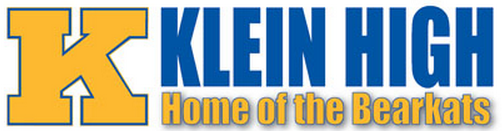 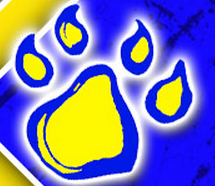 October 22, 2016 (Saturday 7am – 1pm)KHS Tennis Team Hosts our Annual Tennis Team Garage SaleNow is the time to Clean Closets and Garages – Donate your used clothes, furniture, bikes, ANYTHING to the KHS Tennis Team – We will even pick up your items!				To Schedule a Pick-upContact us at khsgaragesale@gmail.com or text/call 832-930-7382KLEIN HIGH SCHOOL TENNIS TEAM GARAGE SALE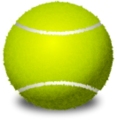 October 22, 2016 (Saturday 7am – 1pm)KHS Tennis Team Hosts our Annual Tennis Team Garage SaleNow is the time to Clean Closets and Garages – Donate your used clothes, furniture, bikes, ANYTHING to the KHS Tennis Team – We will even pick up your items!				To Schedule a Pick-upContact us at khsgaragesale@gmail.com or text/call 832-930-7382KLEIN HIGH SCHOOL TENNIS TEAM GARAGE SALE